Pravidlá pre 0. ročník súťaže Železný hasič Varhaňovce 2023Termín súťaže je stanovený na 24.06.2023 so začiatkom o 10.00 hod. Prihlásenie záujemcov o súťaž bude prebiehať od 01.05.2023 do 23.06.2023 telefonicky u predsedu DHZ Varhaňovce Radoslava Ivan na tel. čísle 0917/376 401, alebo mailom na ivan.rado1983@gmail.com. Počet súťažiacich je stanovený na 40 pre všetky kategórie. V prípade nepriaznivého počasia bude včas vopred každý súťažiaci upovedomený o zmene termínu konania súťaže. Súťažiť sa bude v kategóriách:	MUŽ vek 18 rokov až 35 rokov ( max počet súťažiacich 15 )				MUŽ vek 35 rokov a viac ( max počet súťažiacich 15 )				ŽENY ( max počet súťažiacich 10 )Výstroj súťažiacich: - Tričko s krátkym alebo dlhým rukávom - ochranný odev pre hasičov  povolený ĽAHKÝ ZÁSAHOVÝ OBLEK  - Prilba pre hasičov (typ schválený pre použitie pri zásahu) - Ochranná obuv – zásahová - Ochranné rukavice – zásahové (môžu byť pracovné kožené, alebo rukavice na technické zásahy, nemusia byť nasadené musí ich mať súťažiaci pri sebe)- Zásahová kukla ( nemusí byť nasadená, súťažiaci ju má pri sebe, prípadne na krku ako šatku - Hasičský opasok - Dýchací prístroj ADP - zabezpečí usporiadateľ Súťažiaci štartuje s nohavicami a kabátom ľahkého zásahového obleku zapnutým do hornej úrovne, nasadenou prilbou, s ADP nasadeným na chrbte, s obutou ochrannou obuvou a s ochrannými rukavicami a kuklou. Takto pripravený k štartu musí byť súťažiaci min. 1 minútu pred štartom. Po celú dobu plnenia disciplín nesmie súťažiaci žiadnu súčasť výstroja zobliecť ani rozopnúť alebo inak upravovať, s výnimkou nevoľnosti alebo zdravotnej indispozície. Priebeh súťaže – Jednotlivé disciplíny: Súťažiaci nastúpi vo vyššie uvedenej výstroji na štart podľa štartovného čísla a podľa pokynov pomocníka štartéra. Po štarte vykonáva súťažiaci nasledujúce disciplíny v tomto poradí: 1) Po odštartovaní beží súťažiaci cca 5 metrov k PPS 12 , kde uchopí 2x prúdnice zapojené na B hadice, ktorých druhé konce sú zapojené do výtlačných hrdiel stroja. Súťažiaci beží s prúdnicami po vyznačenej trase a odloží ich za vyznačenú čiaru cca 35m. Ženy bežia s hadicami a prúdnicami C. 2) Súťažiaci pribehne k veľkej pneumatike, ktorú prehadzuje 2x za vyznačenú čiaru tam a 2x späť. Pre kategóriu ženy bude pripravená menšia pneumatika, ktorú súťažiaca musí prehodiť len 2x. Pneumatiku nikto nesmie tlačiť ťahať a za každým prehodením pneumatika musí dopadnúť na zem až tak môže súťažiaci pokračovať v ďalšom prehadzovaní.3) Súťažiaci ďalej behá po vyznačenej trati k ďalšej disciplíne - pneumatikám poukladaným na zemi v rade vedľa seba cez ktoré musí prejsť. Súťažiaci musí prekonať všetky pneumatiky.4) súťažiaci ďalej behá po vyznačenej trati smerom k 2,2m vysokej prekážke, ktorú musí prekonať prelezením. Ženy preliezajú 1,8m vysokú prekážku. Po troch neúspešných pokusoch následuje pomoc vo forme rebríka a časová penalizácia.5) Súťažiaci prebieha po vyznačenej trase k 25L naplnenej bandaske položenej na čiare, túto uchopí, následne podíde k tunelu o dĺžke cca 5m, kde tlačí naplnenú bandasku pred sebou cez celý tunel, po prekonaní tunelu bandasku položí na vyznačenú čiaru a pokračuje ďalej. Kategória žien bude mať pripravenú 10L bandasku.6) Ďalšia disciplína je ťahanie pneumatiky na vzdialenosť 20m - lanom. Ženy ťahajú približne polovičnú pneumatiku. Pneumatika sa musí ťahať len spôsobom rúčkovania. Nesmie sa ťahať iným spôsobom.7) HUMMER BOX. Súťažiaci uchopí pripravené kladivo a vo vymedzenom priestore (medzi dvoma železnými bodmi, ktoré sú od sebe na výšku vzdialené 1 m) s ním udiera 25 x hore a 25x dole, ženy udierajú 10x hore 10x dole. Počet úderov počíta rozhodca určený na túto disciplínu. Potom, čo súťažiaci úlohu splní, dostane od rozhodcu pokyn k pokračovaniu súťaže (poklepe mu na rameno, prípadne prilbu). Kladivo odloží na vyznačené miesto. ...Následne uteká do cieľa. Systém hodnotenia : - Trať je postavená pre jedného súťažiaceho, súťažiaci budú štartovať postupne, v určených časových intervaloch. - Čas je meraný od štartu do prebehnutia cieľom. - Všetky úlohy musí splniť tak, ako sú popísané v týchto pravidlách. V prípade nesplnenia úlohy sa musí súťažiaci tak dlho vracať, až je úloha splnená (napr. postaviť bandasku tak, aby zostala stáť a stála až za vyznačenou čiarou, presunúť figurínu stanoveným spôsobom na vyznačené miesto atď.). - Rozhodcovia pri jednotlivých disciplínach nedovolia súťažiacemu pokračovať v ďalších disciplínach, pokiaľ nebude úloha splnená tak, ako je popísaná v týchto pravidlách. V prípade neuposlúchnutia rozhodcu nebude pokus súťažiaceho hodnotený. - Po splnení úlohy zdvihne rozhodca u konkrétnej disciplíny zástavku a súťažiaci pokračuje k ďalšej úlohe. - Každý súťažiaci má k dispozícii len jeden pokus. - V prípade menšieho počtu prihlásených súťažiacich, môžu byť, pred zahájením súťaže, povolené dva pokusy, z ktorých bude do výsledkov započítaný ten s lepším časom. Počet pokusov bude oznámený pri nástupe. Usporiadateľ súťaže si vyhradzuje právo na prípadné upresnenie a zmenu týchto pravidiel pri nástupe pred zahájením súťaže. Protesty: Úlohy na trati a ich prevedenie je tak jednoduché, že by k žiadnym protestom nemalo prísť. Ak by len predsa niektorý súťažiaci chcel protest podať, tak ho musí podať osobne a písomne hlavnému rozhodcovi súťaže. Samozrejme musí zaplatiť kauciu za protest a to pre túto súťaž 10€.Štartovné pre súťaž Železný hasič obce Varhaňovce je stanovené na sumu 5,- Eur na jedného súťažiaceho. Vo Varhaňovciach dňa 30.03.2023                                              Predseda DHZ Varhaňovce							                Radoslav IVAN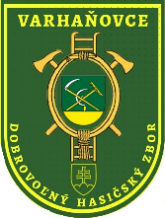 Dobrovoľný hasičský zbor VarhaňovceVarhaňovce č. 56082 05 Varhaňovce